Can you choose which things you will do to make you feel better? You can add your own ideas in the spare boxes too.You need to copy the writing and draw the picture for whichever you choose.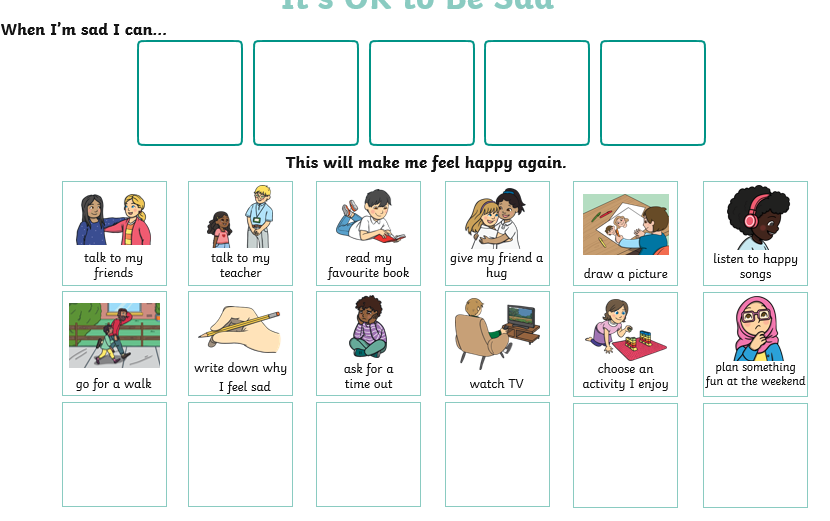 